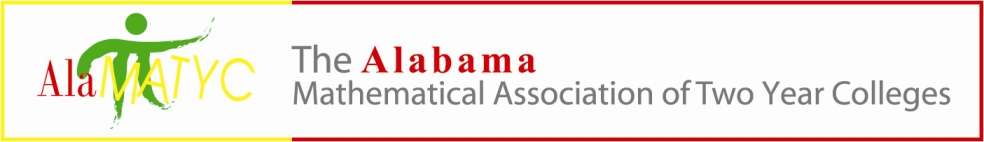 Executive Board MeetingJanuary 21, 20229:00 am – 10:00 amPresiding:  Marty Kellum, PresidentBoard Members: Marty Kellum, Nathan Winkles, Matthew Gargis, Nanette Easterling, Kelly Cannon, Candace Smithhttps://accsso.zoom.us/j/81812056322?pwd=VDBHa3NwSE1tdjJYbFNUY3dodVpzQT09Call to Order: Meeting was called to order at 9:11a.m.Roll Call: Present are Marty Kellum, Matt Gargis, Candy Smith and Nanette Easterling. Kelly Cannon and Nathan Winkles are absent.Approval of Minutes: One change was suggested in the minutes from the September meeting. Marty Kellum should not be listed as a state delegate. Matt made a motion to approve the minutes as changed, and Candy seconded the motion. All board members were in favor of approving the minutes as changed.Reports and/or Action ItemsTreasurer – Candace Smith Financial update: The current balance to date is 12, 802.13. This includes a substantial gift ($5,000) from ALSSO. We discussed that Candy will order an airline ticket for the guest speaker for the spring conference and purchase flight insurance as well. Candy will be responsible for sending out invoices as people register for the conference and checks will be sent to her.Past President – Nathan Winkles By-Laws: N/APresident-Elect – Matthew GargisConference DetailsSpeakers – The speaker will be flying in on Thursday, before the conference on Friday. We will pay for his flight and hotel room for 1 night. Matt would like to have someone in distance learning (from his college) present at the conference. He is also going to check on designing a conference logo and create a preliminary agenda that can be placed on the website. We discussed needing to put out a call for proposals as well. It was mentioned that all board members need to present at a session. We also discussed the idea of having a virtual option but we don’t really see how we could do both. Marty offered to check with Nathan (since he worked closely with Hawks last year) and to see if Hawks could do it if we needed them to. Conference Gift – We discussed possibly giving out t-shirts with the goody bags at registration. All board members will need to bring item for the goody bags. The bags will be stuffed on Thursday evening before the conference on Friday, April 8th. Conference charity? - Matt is going to check on possible charities in his area – maybe the food bank or something similar.2022 Math Tournament update – The tournament is primarily for students who have completed Calculus I and below. Marion Institute will be hosting the tournament.  MTH 112 students should be able to compete in the ciphering round. The date for the tournament is February 26, 2022. There was discussion on whether the increase in covid numbers would affect schools attending. Marty will call Cami (from Marion Institute) to discuss at what point should we cancel or postpone. Webmaster –  Kelly Cannon Website updates: Marty will check with Kelly to see how many people have registered for the math tournament.President – Marty Kellum:  Marty will check with Nathan about having Hawks help us with a virtual option for the conference. He will keep us updated on the tournament as well after contacting Cami.New Business – N/ANext meeting time: The next meeting will be February 11, 2022 @ 9:00a.m. via zoom. Adjournment – The meeting was adjourned at 9:53a.m.